Kertomukset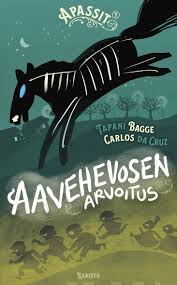 Alaharja, Riikka:	Ebba –sarjaBagge, Tapani:	Apassit –sarja			Blyton, Enid:		Arvoitus-, Viisikko- ja Salaisuus –sarjatCantini, Barbara:	Mortina -sarjaClary, Julian:		Me Ponnekkaat –sarjaColfer, Eoin:	Legenda Pottu-Mäkisestä, Legenda kapteeni Korpin hampaista ja Legenda maailman tuhmimmasta pojastaCopeland, Sam:	Sami muuttuu kanaksi, Sami muuttuu hirmuliskoksi ja Sami muuttuu mammutiksiDahl, Roald:	kaikki lasten- ja nuortenromaanit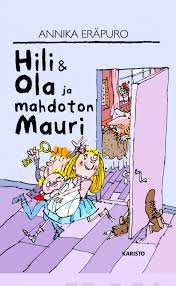 Dougherty, John:	Hajupommi & Ketsuppinaama –kirjat	Eräpuro, Annika:	Hili & Ola –kirjatGahrton, Måns:	Meidän oma futisjengi- ja Hotelli Kultainen mysteeri –sarjatGravel, Elise:	Olga –sarjaHai, Magdalena:	Neiti Kymenen ihmeellinen taloHaig, Matt:	Totuuskeiju ja Totuuskeiju menee kouluunHakalahti, Niina:	Tuukka-Omar –kirjatHallberg, Lin:	Sinttu- ja Eppu –kirjatHarrison, Paula:	Kisu -sarja		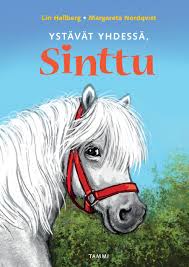 Henna Helmi:	IceLove –sarjaHorst, Jørn Lier:	Etsiväkaksikko -sarjaHulkko, Johanna:	Geoetsivät –sarjaJalo, Merja ja Marvi:	Jesse – sarja ja kaikki heppakirjatJansson, Anna:	Emil Wern –sarjaKaarla, Riina:	Pet Agents -sarjaKaarniranta, Sari:	Supertavis ja Supertavis ja vuokraihmisetKallioniemi, Tuula:	Villi viikko, Valopäiden veljeskunta, Pöllitty pallo sekä Reuhurinne- ja Konsta -sarjatKanto, Anneli:	Futistyttö –sarja		Kirjava kukko –sarja, jossa eri tekijöitäKlingenberg, Malin:	Patrik ja superseniorit -sarjaKolu, Siri:	Me Rosvolat-, Taika Taksinen- ja Villitalo -sarjatKoskinen, Juha-Pekka:	Benjamin Hawk –kirjatKrekelä, Katja:	Hurjalinna ja SäihkyKunnas, Noora:	Kaheli sakki –kirjatKuutti, Maria:	Anna ja Elvis –kirjatLiitsola, Hilkka:	Kajo, Kuunvalo ja Kolmikolkka sekä Kajonsaari		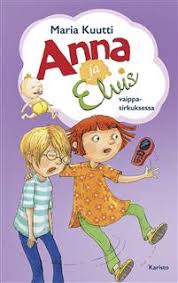 Lindgren, Astrid:	Ronja Ryövärintytär ja Mio, poikani MioLipasti, Roope:	Lätkä-Lauri- ja Vilhelmiina –kirjatLjunggren, Markus:	Futaajat –sarjaMartin, Paul:	Kauhukartano –kirjatMarttinen, Tittamari:	Ennätyskerho -sarjaMazetti, Katrina:	Seikkailijaserkut –sarjaMäkipää, Jari:	Etsiväkerho Hurrikaani- ja Masi Tulppa –sarjaNopola, Sinikka ja Tiina:	Heinähatut ja Vilttitossut ja Risto RäppääjätNoronen, Paula:	Supermarsut ja Tagli ja Telle -kirjat	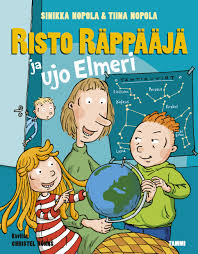 Onkeli, Kreetta:	Poika, joka menetti muistinsa, Kesä autokorjaamon yläkerrassa, Ahmattien yöPalviainen, Jukka-Pekka:	Rokki-rehtori ja Rämäpäät, Rämäpäät leirikoulussa ja Rämäpäät ja vankikarkuri sekä Allu -sarjaPantermüller, Alice:	Lotta Levoton –kirjat		Parvela, Timo:	Ella ja kaverit –sarja sekä Pate-kirjatPastis, Stephen:	Timi Möhläri –sarjaPeirce, Lincoln:	Iso Nipa –kirjatPennypacker, Sara:	Klementiina –sarjaPolva, Anni:	Tiina –kirjat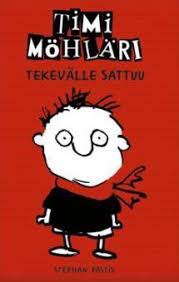 Rapley, Belinda:	Ponietsivät –sarjaReeve, Philip:	Oliver ja Meriperuukit, Shen ja mopsit sekä Kevin -kirjatRiddell, Chris:	Ada Gootti –sarjaSalmi, Veera:	Mauri –kirjatSandelin, Annika:	Yokon yökirja –sarjaSavisaari, Aira:	Ponku ja Peetu –kirjat		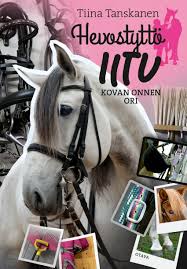 Seppälä, Anne:	Koirakaverit –sarja (Topit)Somersalo, Aili:	Mestaritontun seikkailutSupinen, Miina:	Rosmariini -sarjaTanskanen, Tiina:	Hevostyttö Iitu –sarjaTanttu, Ville:	TiikerisydänTeräs, Mila:	Noitapeili ja Kadonnut kaupunki	Tolonen, Tuutikki:	Mörkövahti, Mörköreitti ja Mörköviesti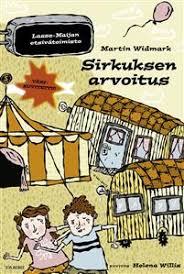 Wallden, Netta:	Rubenin tutkimuksia –sarjaVeirto, Kalle:	Sählymestarit- ja Henkka & Kivimutka –sarjatWidmark, Martin:	Lasse-Maijat ja Kauhuagentti Nelli Rapp –sarjaRunotHuovi, Hannele:	Ihme juttu	Itkonen, Jukka:	Aprillipäivä, Astronautin rusinapulla, Käpälämäki, Laulavat lenkkitossut, Sanamaa, Terveiset ulapalta, Tiira tiiraa tiiraa, Seitsemän kääpiön rytmiorkesteriJansson, Tove:	TaikavuosiKorolainen, Tuula:	Aaveaakkoset eli haamuhetki kullan kallis, Kuono kohti tähteä ja Kissa kissa kissaKrutsin, Pia:	Kaupunki kukatiesKunnas, Kirsi:	Tiitiäisen satupuu, Tiitiäisen kissa- ja koiraystävät, Tiitiäisen tuluskukkaroLaulajainen, Leena:	Satulintu lentää ja Sinisen delfiinin laulutLehtonen, Lauri:	Ankin Manki ja muita motskarilorujaMarttinen, Tittamari:	Elsan ja Eetun temppulinna, Tuuliviiri-Siirin tuttavapiiri, Pastapolkka ja mangotangoMörö, Mari:	Helokki ja hiirenvirnaNiemelä, Reetta:	Sinisen kärpäsen sirkus ja muita runoja naapurinötököistäNopola, Sinikka:	Mustekala löytää trikootNuotio, Eppu:	Hyttysenkesyttäjä ja muita haaveammatteja sekä Papupiilokas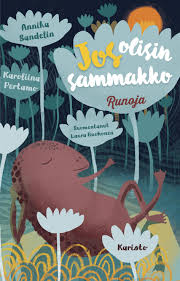 Ollikainen, Aki:	Merirosvo Morgan ja matruusi HulkkonenParkkinen, Jukka:	Sananjalkoja metsäpolullaPeura, Maria:	Mimmi Moun ilotaikaPuhakka, Ismo:	Hei, hommiin!Ravantti, Leena:	Ketunhäntä kainalossa			Ruohonen, Laura:	Allakka pullakka ja YökyöpelitSandelin, Annika:	Jos olisin sammakkoVento-Makkonen, Sari:	Puhvelilettu						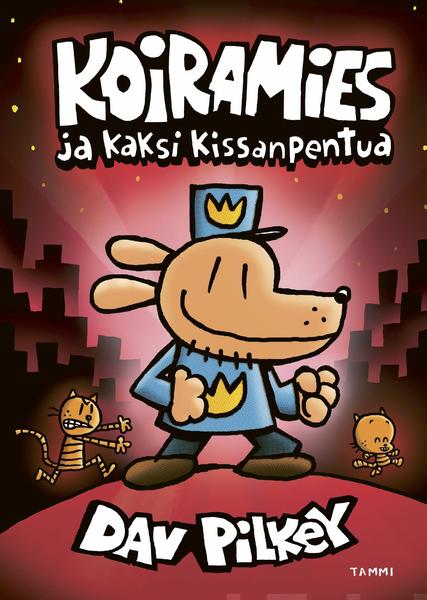 SarjakuvatAku Ankka –albumit		Delporte:		Johannes ja Pirkale –sarjakuvat	Neel, Julien:		Mimu- sarjikset		Pilkey, Dav:		Koiramies –kirjat		Will:	Tim ja Tom –sarjakuvatTietokirjatCruz, Carlos da:	Dinosaurusten mitalla, Eläinten mitalla, Kalojen mitalla, Suomen keskiaika lapsille, Tutut oudot eläimet ja Täyttä laukkaa maailman ympäriNiemelä, Reetta:	Nähdään majalla –kirjat100 asiaa –sarja, eri tekijöitäSäfström, Maja:	Tärkeitä tietoja eläimistä ja Tärkeitä tietoja eläinvauvoista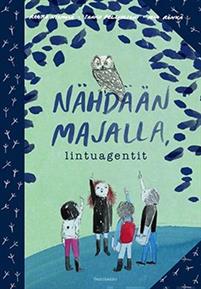 	Tietopalat -sarjaVaismaa, Marketta:	Aikakirja ja VesikirjaWickström, Mika:	Teemu Pukki babyVirtanen, Leena:	Suomen supernaisia –sarja